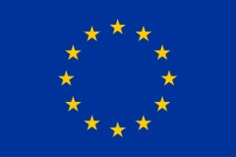 ВЪПРОСНИК ЗА НАЧАЛНА ОЦЕНКАНА ИНФОРМИРАНОСТТА И ПОЗИЦИИТЕ НА УЧИТЕЛИТЕ И ЕКСПЕРТИТЕ, КОИТО РАБОТЯТ С ДЕЦА НА ВЪЗРАСТ 5-7 ГОДИНИЗдравейте!	Моля да попълните този въпросник, преди да се запознаете с модулните обучения в платформата. Целта ни е  да се разбере каква е първоначалната Ви информираност по темата  за равните възможности на жените и мъжете/момичетата и момчетата. 	Моля, отговаряйте на въпросите възможно най-точно, подробно и искрено. Вашите съображения, опит и препоръки ще помогнат да оценим ефективността на прилаганото обучение. 	Информацията, която ще попълните, ще се използва, без да бъдат цитирани имената Ви, затова, моля, не ги пишете. Данните ще се запазят анонимни. Те ще бъдат използвани единствено за измерване на ефективността от дистанционното обучение на учители. 	Моля след попълването, изпратете този въпросник на имейл: naia_s@abv.bg	Приятно попълване!І. Лични данни1. Населено място, в което живеете в момента: _________________________________________2. Пол:   M		 Ж3. Възраст: __________ години4. Професионална роля: 			 учител			 психолог          								  друг вид специалист (моля, посочете) ______________________5. Организация/институция, в която работите: ___________________________________________________________________ІІ. Информираност по темата на обучението 	Моля, прочетете изреченията по-долу и поставете знак Х на отговора, който смятате, че стои най-близо до Вашата позиция.6. Наясно съм какво означава насилие върху жени, само защото са жени и насилие върху момичета, само защото са момичета.	 никога	 рядко	 понякога		 често	 винаги7. Смятам, че темата за равните възможности на жените и мъжете/момичетата и момчетата е важна.	 никога	 рядко	 понякога		 често	 винаги8. Мога да разпозная кога има насилие върху дете, само защото е момиче или само защото е момче.	 никога	 рядко	 понякога		 често	 винаги9. Смятам, че в нашето общество съществуват много стереотипи относно приемливо и неприемливо поведение за жените и за мъжете.	 никога	 рядко	 понякога		 често	 винаги10. Смятам, че детската градина и училището трябва да възпитават момичетата и момчетата в толерантност и уважение едни към други.	 никога	 рядко	 понякога		 често	 винаги11. Смятам, че персоналът на детската градина и училището е подготвен да въвежда темата за равните възможности на жените и мъжете/момичетата и момчетата в обучението на децата.	 никога	 рядко	 понякога		 често	 винаги12. Родителите и децата е важно да знаят какво означава насилие върху жени, само защото са жени и  насилие върху момичета, само защото са момичета.	 никога	 рядко	 понякога		 често	 винаги13. Доколко професионалистите от Вашата област могат да помогнат  за превенция на насилието върху жени, само защото са жени и върху момичета, само защото са момичета?	 никога	 рядко	 понякога		 често	 винаги14. Кое според Вас е най-важното, което децата трябва да знаят за насилието върху жени, само защото са жени и за насилието върху момичета, само защото са момичета?15. От Вашия опит дайте примери за типични изказвания, които демонстрират остаряло мислене по отношение на ролите на жената и мъжа в семейството и обществото?16. От Вашия опит дайте примери за типични поведения, които демонстрират остаряло мислене по отношение на ролите на жената и мъжа в семейството и обществото?Благодарим Ви за съдействието!